§352-A.  Participating institution registrationA member is entitled to a tuition benefit described in this subchapter at a private nonprofit postsecondary education institution in the State if that private nonprofit postsecondary education institution is registered with the Military Bureau as a participating institution in the manner prescribed by the bureau.  The bureau may adopt rules to implement the registration requirement described in this section.  Rules adopted in accordance with this section are routine technical rules as described under Title 5, chapter 375, subchapter 2.  [PL 2017, c. 419, §2 (NEW).]SECTION HISTORYPL 2017, c. 419, §2 (NEW). The State of Maine claims a copyright in its codified statutes. If you intend to republish this material, we require that you include the following disclaimer in your publication:All copyrights and other rights to statutory text are reserved by the State of Maine. The text included in this publication reflects changes made through the First Regular and First Special Session of the 131st Maine Legislature and is current through November 1. 2023
                    . The text is subject to change without notice. It is a version that has not been officially certified by the Secretary of State. Refer to the Maine Revised Statutes Annotated and supplements for certified text.
                The Office of the Revisor of Statutes also requests that you send us one copy of any statutory publication you may produce. Our goal is not to restrict publishing activity, but to keep track of who is publishing what, to identify any needless duplication and to preserve the State's copyright rights.PLEASE NOTE: The Revisor's Office cannot perform research for or provide legal advice or interpretation of Maine law to the public. If you need legal assistance, please contact a qualified attorney.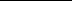 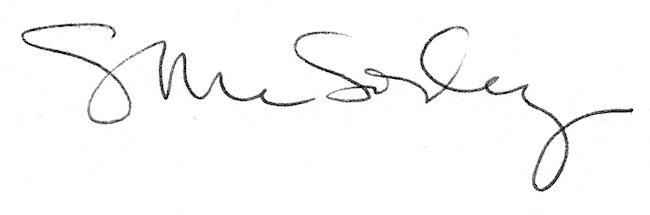 